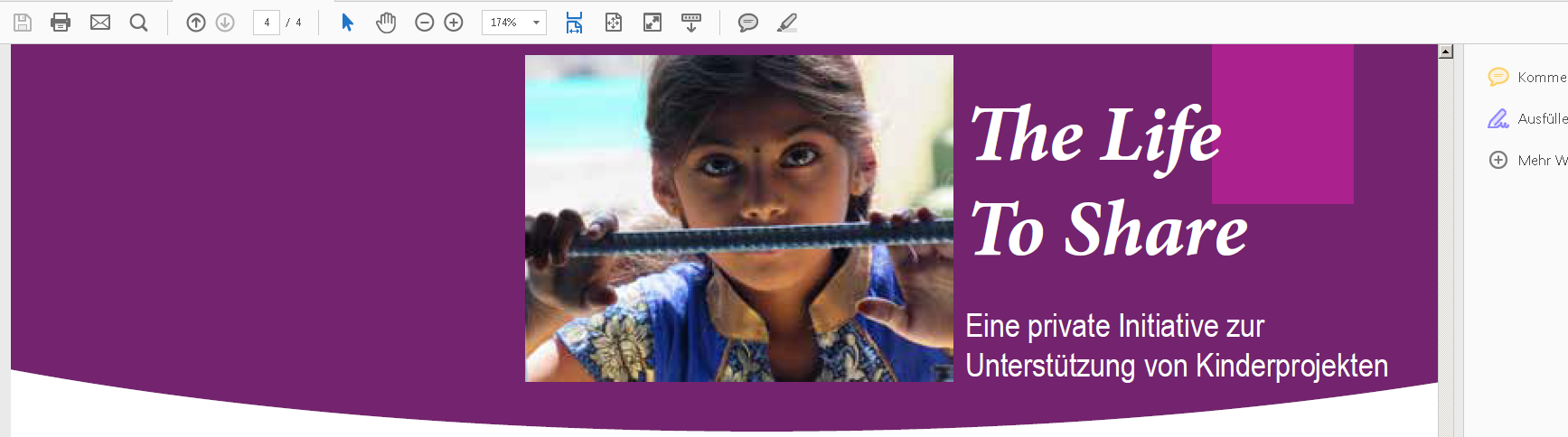 _________________________________________________________The Life to Share, Hartmut Bannert, c/o ALLERGIKA Pharma GmbH, Hans-Urmiller-Ring 58, 82515 WolfratshausenEmail: info@thelifetoshare.com – Internet: www.thelifetoshare.com  Tel.: 08171 / 4225-920 – Fax : 08171 / 4225 – 852  Spendenkonto : Liga Bank; Empfänger: Missio; Konto: 55279-798, Bannert/Khammam; IBAN: DE96 750 90 3000 8000 8000 4BIC: GENODEF1M05